Об изменении вида разрешенного использования земельного участкаРуководствуясь Земельным кодексом Российской Федерации, Градостроительным кодексом Российской Федерации,  Федеральным законом от 29.12.2004 №191-ФЗ «О введении в действие Градостроительного кодекса Российской Федерации», Федеральным законом от 06.10.2003 №131–ФЗ «Об общих принципах организации местного самоуправления в Российской Федерации», Приказом Министерства экономического развития Российской Федерации от 01.09.2014 №540 «Об утверждении классификатора видов разрешенного использования земельных участков», решением Собрания депутатов Ширтанского сельского поселения Ибресинского района Чувашской Республики от 04.10.2018 № 22 «Об утверждении Правил землепользования и застройки Ширтанского сельского поселения Ибресинского района Чувашской Республики» администрация Ибресинского района Чувашской Республики постановляет:1. Изменить  вид разрешенного использования земельного участка с кадастровым  номером 21:10:150101:1667, расположенного по адресу: Чувашская Республика, Ибресинский район, д. Ширтаны, ул. Южная, расположенного в территориальной зоне Ж-1 (Зона застройки индивидуальными жилыми домами) согласно Правилами землепользования и застройки территории Ширтанского сельского поселения Ибресинского района Чувашской Республики, с вида разрешенного использования «земли свободные от прав третьих лиц» общей площадью 600 кв. м. на «для индивидуального жилищного строительства».2. Администрации Ибресинского района Чувашской Республики в порядке информационного  взаимодействия в течение 5 рабочих дней со дня принятия данного постановления направить его в филиал федерального государственного бюджетного учреждения «Федеральная кадастровая  палата  Федеральной службы государственной регистрации, кадастра и картографии по Чувашской Республики- Чувашии для внесения изменений в государственный кадастр недвижимости.  Глава администрации Ибресинского района                                                                                    С.В. ГорбуновЕрмошкин М.П.Тел.(83538) 2-25-71ЧĂВАШ РЕСПУБЛИКИ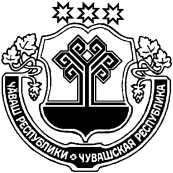 ЧУВАШСКАЯ РЕСПУБЛИКАЙĚПРЕÇ РАЙОНАДМИНИСТРАЦИЙĚЙЫШĂНУ   26.09.2019   584 №Йěпреç поселокě АДМИНИСТРАЦИЯИБРЕСИНСКОГО РАЙОНА ПОСТАНОВЛЕНИЕ               26.09.2019    № 584поселок Ибреси